"Жігер" балалар-жасөспірімдер клубы"Павлодар қаласының білім беру бөлімі,Павлодар облысының білім басқармасыПАСПОРТЫ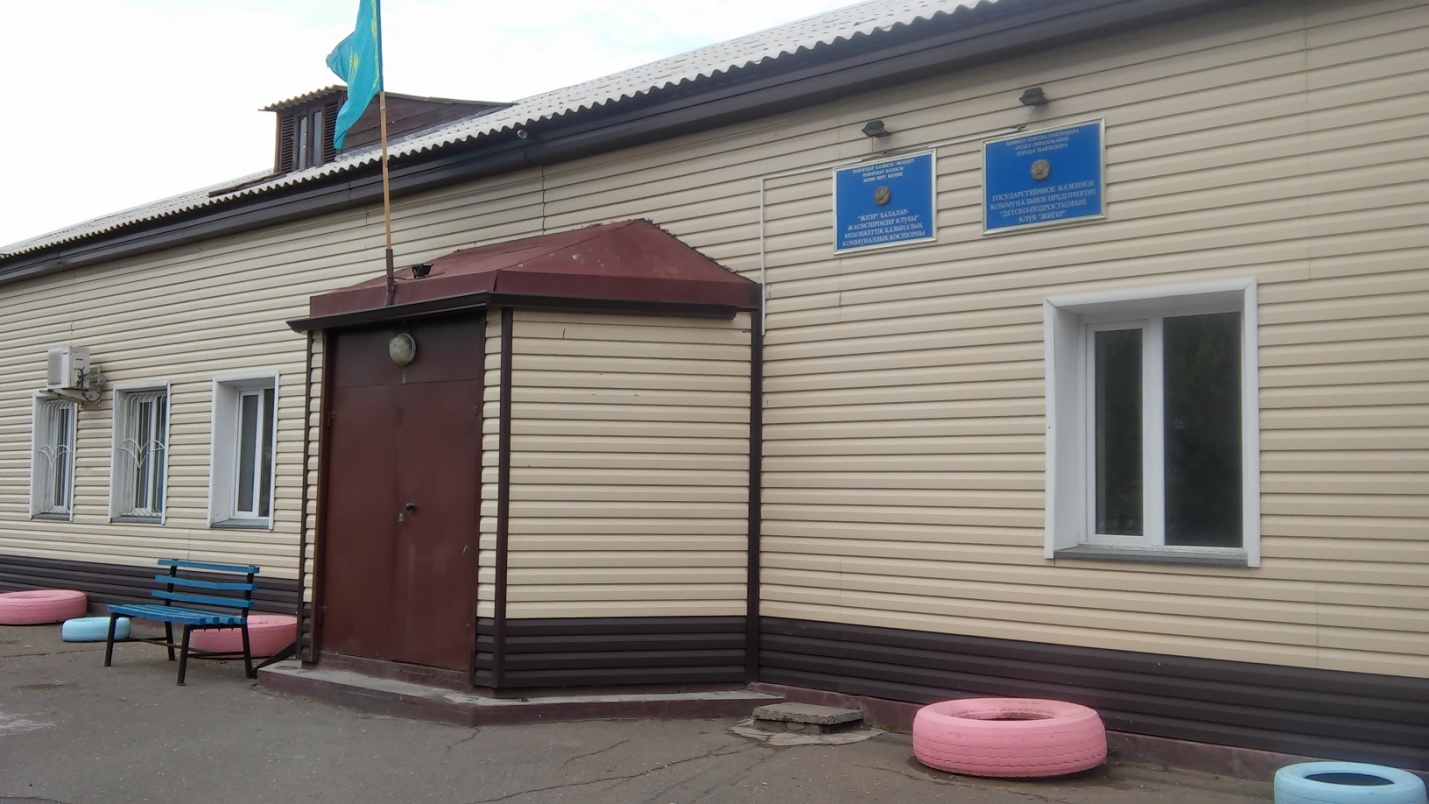 БасшысыБасшысыГульнар Каиргельдиновна Уйсинбаева Гульнар Каиргельдиновна Уйсинбаева Құрылған жылыҚұрылған жылы2011 жылы құрылған2011 жылы құрылғанМекен жайыМекен жайыЧокина 32/2Чокина 32/2Жобалық қуаттылығыЖобалық қуаттылығы193 оқушы193 оқушыЖалпы аумағыЖалпы аумағы482,3 м 2 . 1 қабатты. Типтік.482,3 м 2 . 1 қабатты. Типтік.Адам құрамыАдам құрамыБарлық тәрбиеленушілердің саны 7939 Мектепке дейінгі балалар саны 120Дисфункционалды отбасындағы балалар саны 120Көп балалы отбасы саны 135Барлық тәрбиеленушілердің саны 7939 Мектепке дейінгі балалар саны 120Дисфункционалды отбасындағы балалар саны 120Көп балалы отбасы саны 135АуысымдылығыАуысымдылығы2 ауысым2 ауысымМатериалдық базаМатериалдық базаОқу кабинеті - 1Спортзалы - 1Акт залы–жоқӘдістемелік кабинет– 1Гараж - 1Оқу кабинеті - 1Спортзалы - 1Акт залы–жоқӘдістемелік кабинет– 1Гараж - 1Кадрлық құрамКадрлық құрамПедагогтердің  жалпы саны - 105Білімі бойынша:  Жоғары – 94 (90%)                               Орта мамандандырылған - 11  (10%)                               орта - 0Санаттары бойынша:                                  Жоғары - 8 (8%)                                 Бірінші - 19 (18%)                                 Екінші -  9 (9%)                                 Санаты жоқ - 37 (35%)                                  педагог-зерттеуші -4 (4%)                                 педагог-эксперт -11 (10%)                                 педагог-модератор -17 (16%)Педагогтердің  жалпы саны - 105Білімі бойынша:  Жоғары – 94 (90%)                               Орта мамандандырылған - 11  (10%)                               орта - 0Санаттары бойынша:                                  Жоғары - 8 (8%)                                 Бірінші - 19 (18%)                                 Екінші -  9 (9%)                                 Санаты жоқ - 37 (35%)                                  педагог-зерттеуші -4 (4%)                                 педагог-эксперт -11 (10%)                                 педагог-модератор -17 (16%)ҚаржыландыруҚаржыландыру2014 жыл - 89928,0 мың теңге2015 жыл - 104325,0 мың теңге2016 жыл - 209621,0 мың теңге2017 жыл – 184982,0 мың теңге2018 жыл – 184681,0 мың теңге2019 жыл – 239469,0 тыс. теңге2020 жыл -293162,0 тыс. теңге2021 жыл – 383416,0 тыс. теңге2014 жыл - 89928,0 мың теңге2015 жыл - 104325,0 мың теңге2016 жыл - 209621,0 мың теңге2017 жыл – 184982,0 мың теңге2018 жыл – 184681,0 мың теңге2019 жыл – 239469,0 тыс. теңге2020 жыл -293162,0 тыс. теңге2021 жыл – 383416,0 тыс. теңгеНегізгі құралдарды алуНегізгі құралдарды алу2016 жыл - 02017 жыл - 02018 жыл –02019 жыл - 02020 жыл - 02021 жыл - 02016 жыл - 02017 жыл - 02018 жыл –02019 жыл - 02020 жыл - 02021 жыл - 0Күрделі жөндеу жұмыстарыКүрделі жөндеу жұмыстары2016 жыл - 02017 жыл - 02018 жыл –02019 жыл - 02020 жыл - 02021 жыл - 02016 жыл - 02017 жыл - 02018 жыл –02019 жыл - 02020 жыл - 02021 жыл - 0